Самостоятельная  работа  к занятию № 1      16.11.2023«Геометрия. Прямоугольный треугольник. Задание № 1 профильного ЕГЭ по математике»1.   В треугольнике ABC угол C равен 90°, АС  =  8, Найдите BC.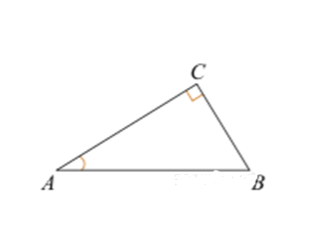 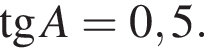 Решение. По определению тангенса: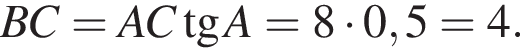 Ответ: 4.2. В тупоугольном треугольнике ABC высота AH равна 4. Найдите 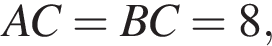 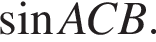 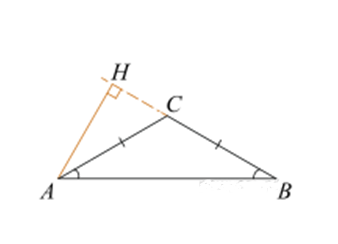 Решение. Синусы смежных углов равны, поэтому 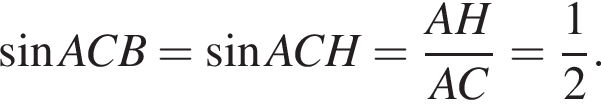 Ответ: 0,5.3.  Острый угол прямоугольного треугольника равен 32°. Найдите острый угол, образованный биссектрисами этого и прямого углов треугольника. Ответ дайте в градусах.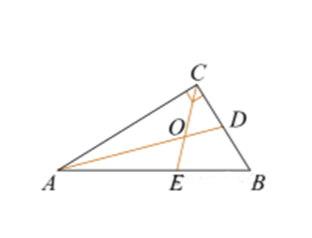 Решение. Под углом пересечения прямых понимается меньший угол, который они образуют. Найдем угол АОЕ  — внешний угол треугольника АОС. Получаем: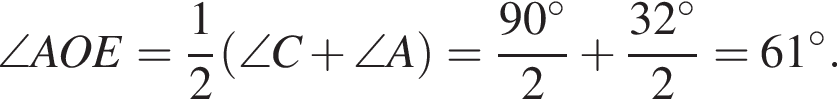 Ответ: 61.4.  В прямоугольном треугольнике угол между высотой и биссектрисой, проведенными из вершины прямого угла, равен 21°. Найдите меньший угол данного треугольника. Ответ дайте в градусах.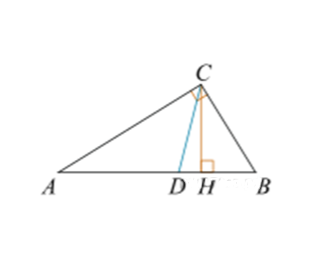 Решение. Меньшим будет угол A, так как угол ACH в прямоугольном треугольнике ACH очевидно больше, чем угол HCB в прямоугольном треугольнике HCB. Рассмотрим треугольник ACH.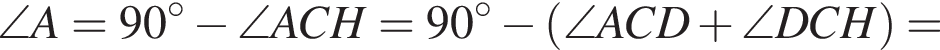 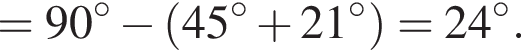 Ответ: 24.5.  В прямоугольном треугольнике угол между высотой и медианой, проведенными из вершины прямого угла, равен 40°. Найдите больший из острых углов этого треугольника. Ответ дайте в градусах. 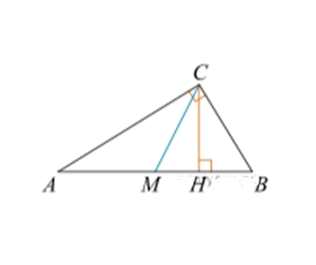 Решение. В прямоугольном треугольнике CHM угол C равен 40°, поэтому угол M равен 50°. Треугольник АСВ прямоугольный, CM  — медиана, опущенная из вершины прямого угла, она равна половине гипотенузы, следовательно, CM  =  MB, и углы B и MCB равны как углы при основании равнобедренного треугольника. Тогда: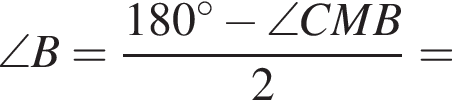 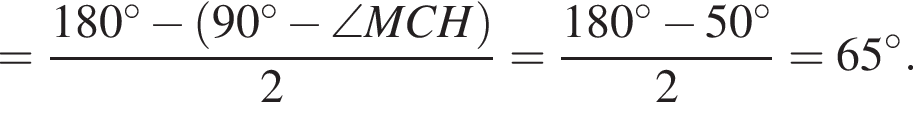 Ответ: 65.6.  Острые углы прямоугольного треугольника равны 24° и 66°. Найдите угол между биссектрисой и медианой, проведенными из вершины прямого угла. Ответ дайте в градусах.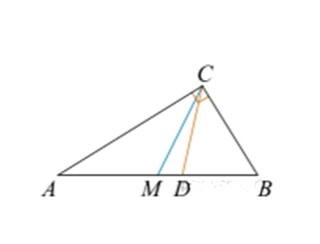 Решение. Отрезок CM  — медиана, поэтому AM  =  MC (свойство медианы в прямоугольном треугольнике). Тогда углы A и ACM равны как углы при основании равнобедренного треугольника. Имеем: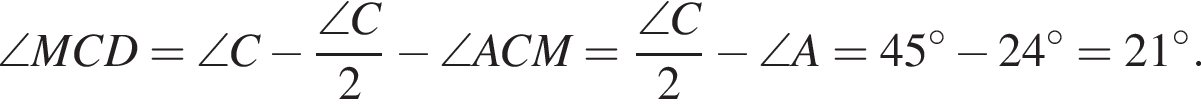 Ответ: 21.7. В треугольнике ABC известно, что АС  =  36, ВС  =  15, а угол C равен 90°. Найдите радиус вписанной в этот треугольник окружности.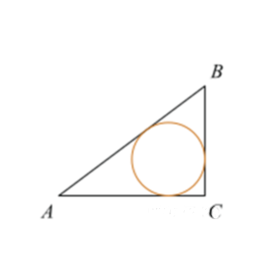 Решение. Найдём гипотенузу AB: 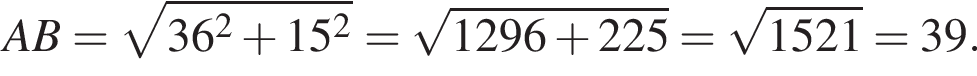 Радиус вписанной в прямоугольный треугольник окружности равен половине разности суммы катетов и гипотенузы: 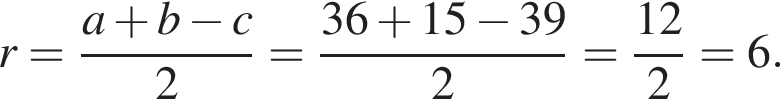 Ответ: 6.8. Основания равнобедренной трапеции равны 7 и 51. Тангенс острого угла равен Найдите высоту трапеции.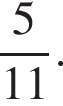 Решение.  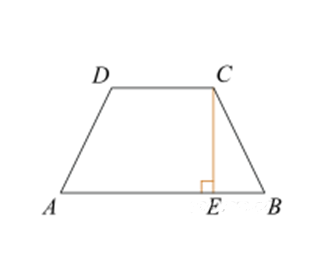 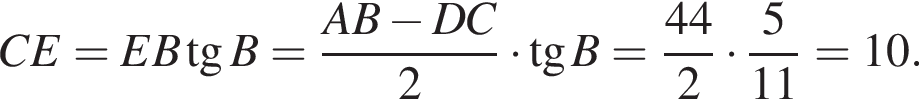 Ответ: 10.